приложение №4 1 июня День защиты детей. В этот день хочется пожелать каждому ребенку , чтобы был здоров и окружен вниманием и заботой родителей. А родителям терпения.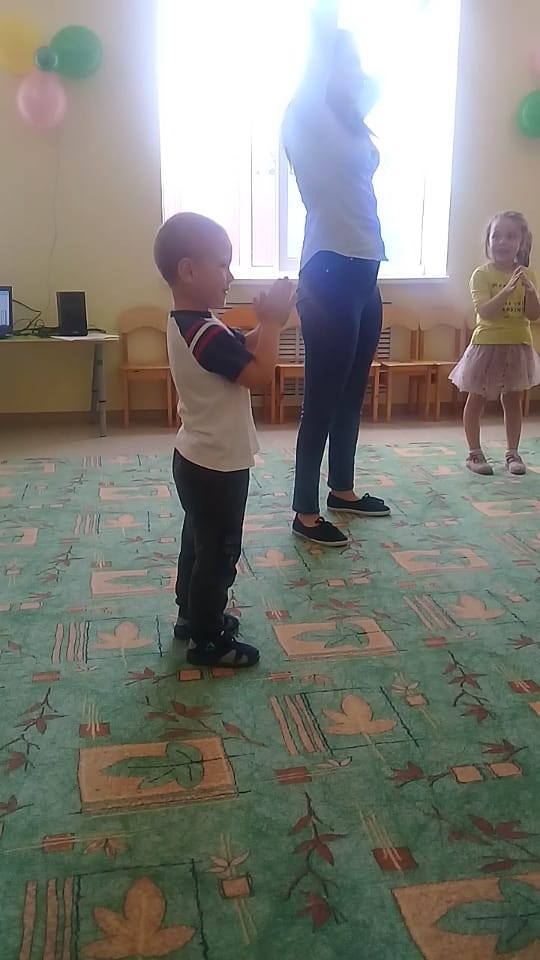 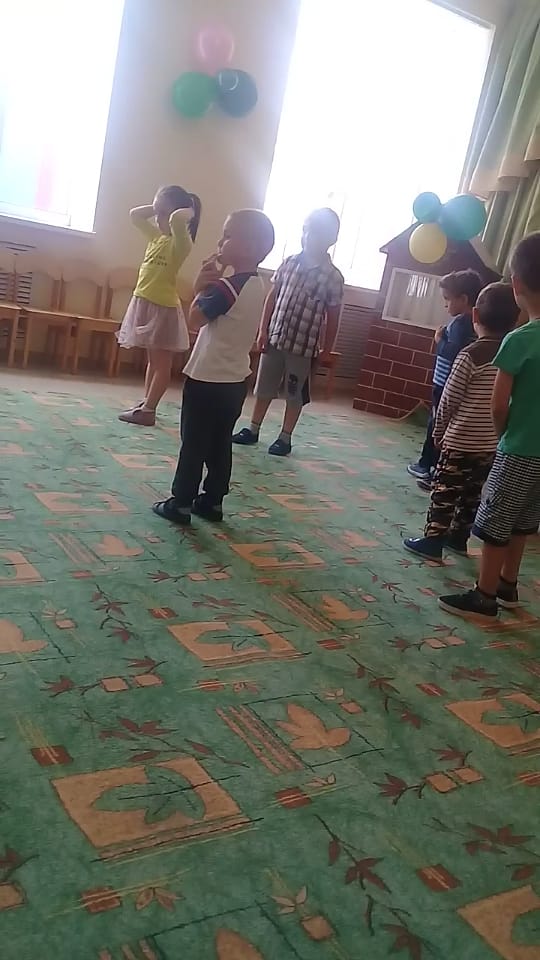 